मराठी स्वयंपाकघरातील आधुनिक वस्तू.मराठी स्वयंपाकघरातील आधुनिक वस्तूमराठी स्वयंपाकघरातील आधुनिक वस्तूमराठी स्वयंपाकघरातील पारंपारिक वस्तू स्वयंपाकघरातील पारंपारिक वस्तू  मराठी स्वयंपाकघरातील पारंपारिक वस्तूस्वयंपाकघर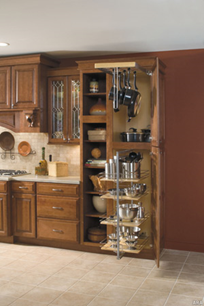 ओव्हन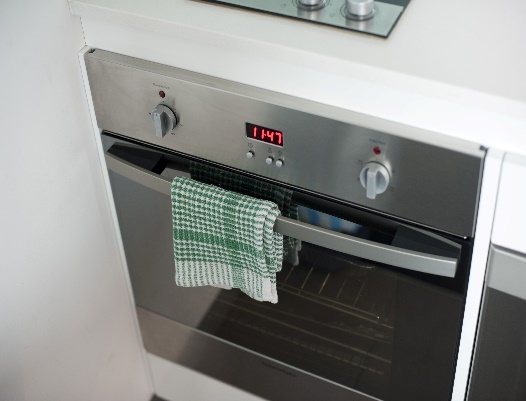 कुकर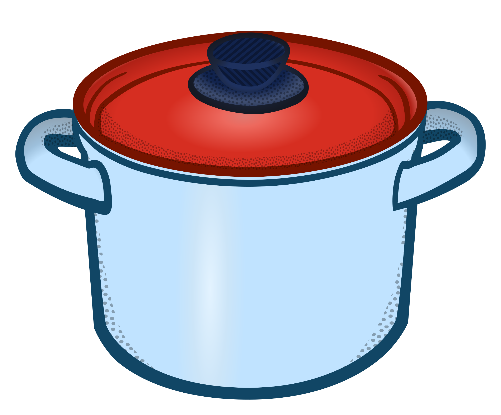 डिशवॉशर 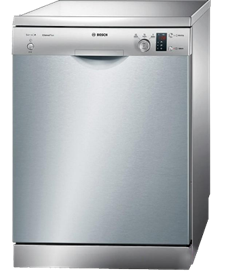 नळ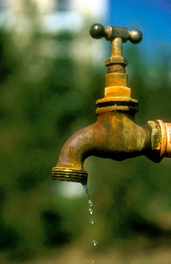 स्पंज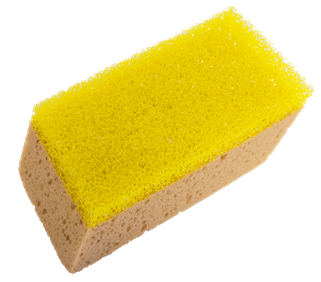 चिमणी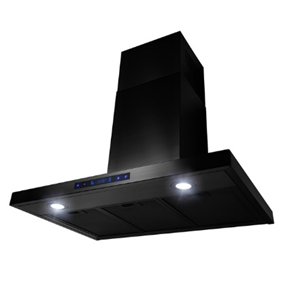 बर्फ ठेवायचे भांडे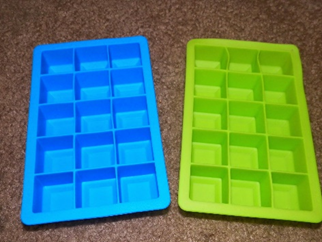 फ्रिज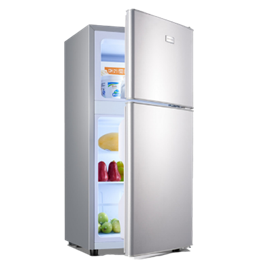 किसणी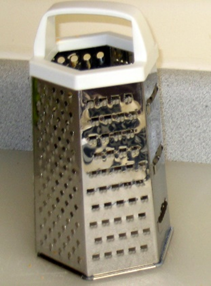 हॉटकेस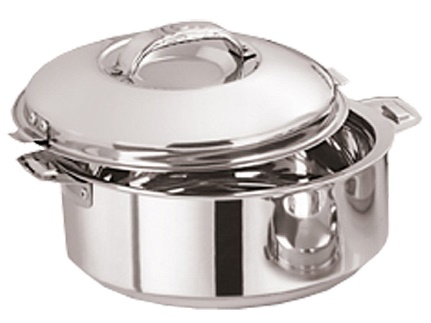 चाळणी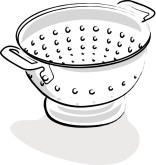 अड्कित्ता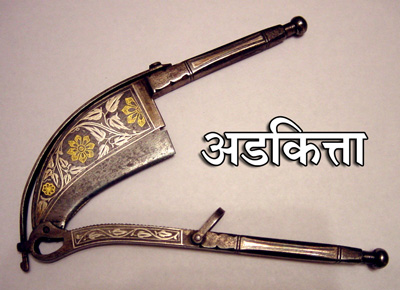 ओपनर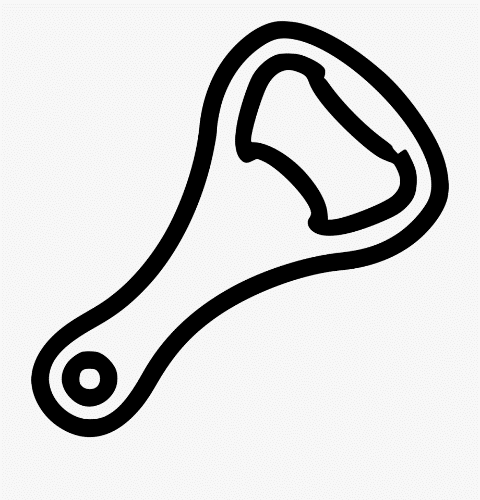 मोठी सुरी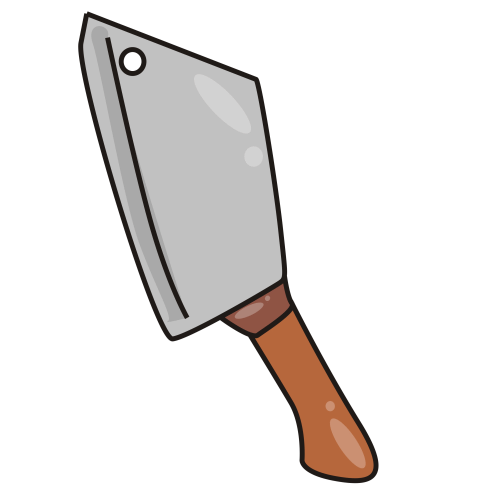 जग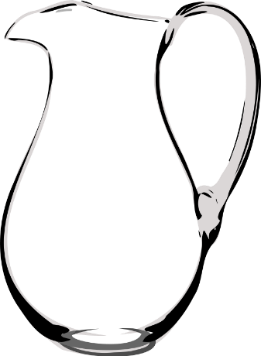 फ्रायपॅन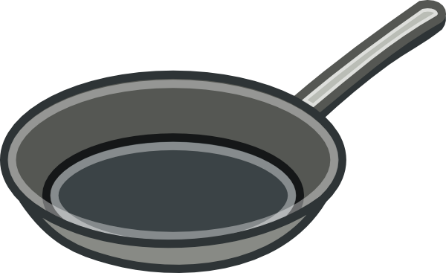 बरणी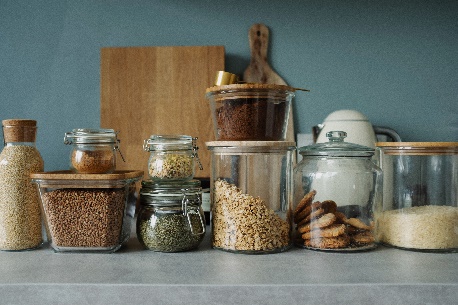 पेला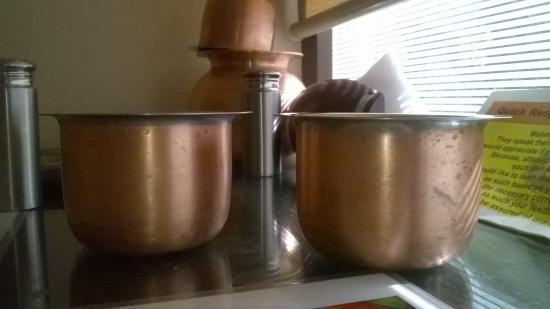 किटली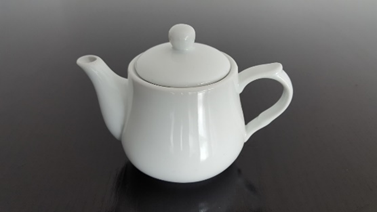 कप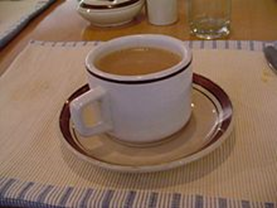 ट्रे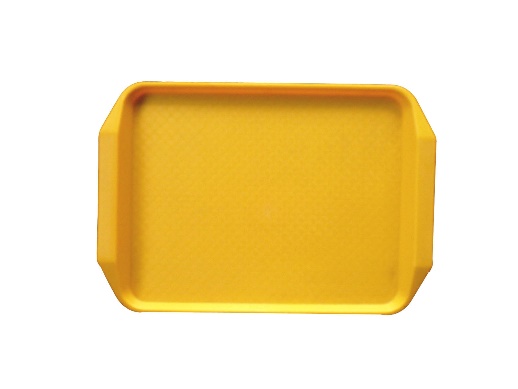 वाडगा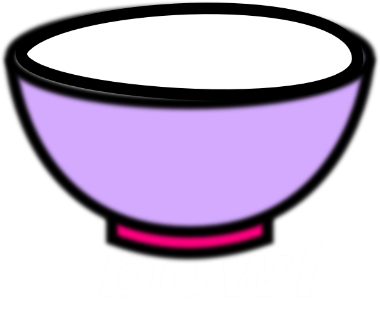 सुरी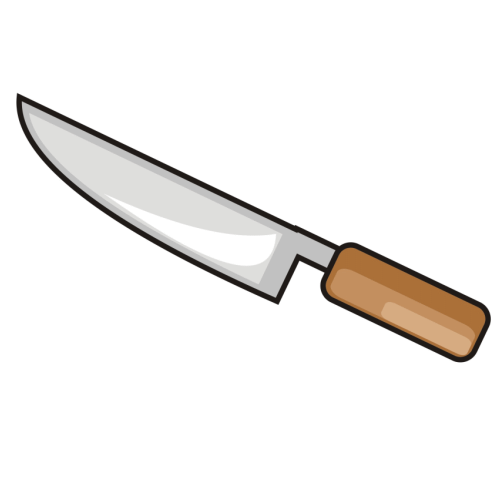 काटा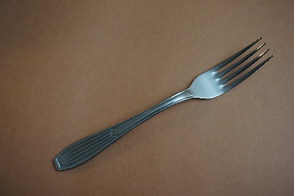 चमचा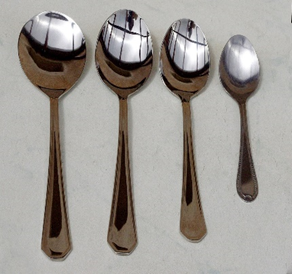 भाताळे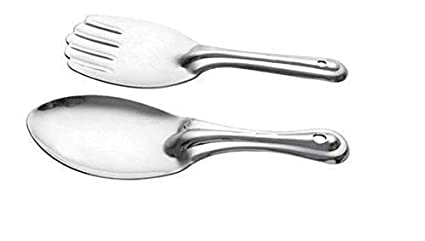 विळी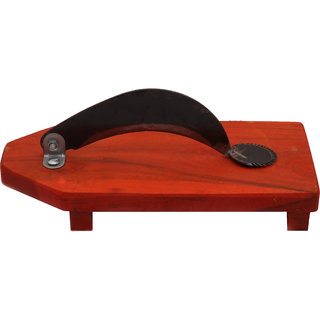 खल-बत्ता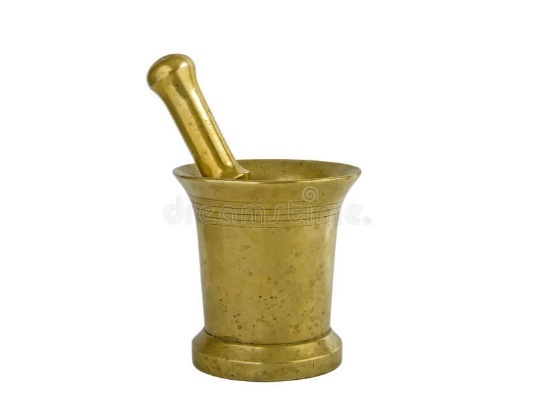 पाटा-वरवंटा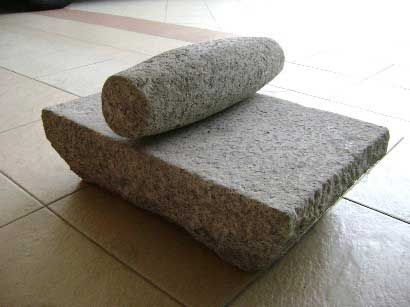 उलथने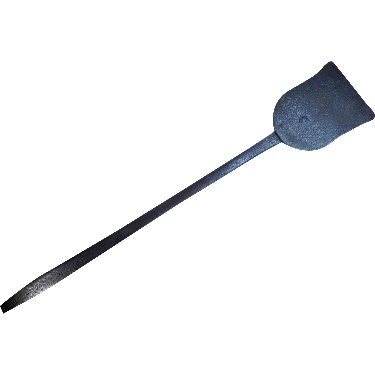 झारा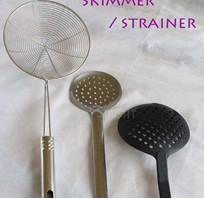 डाव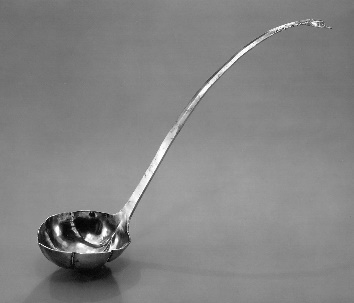 पोळपाट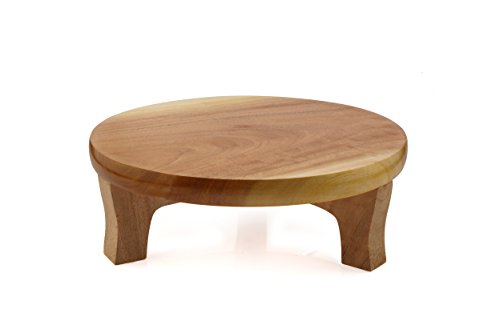 लाटणे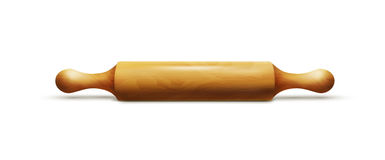 तवा 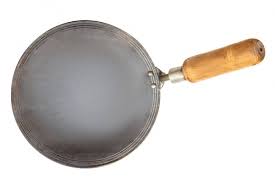 ताट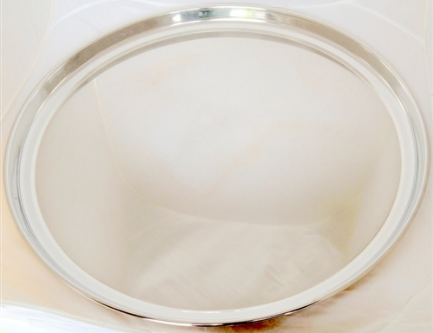 वाटी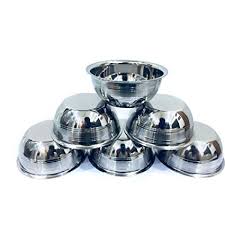 ताटली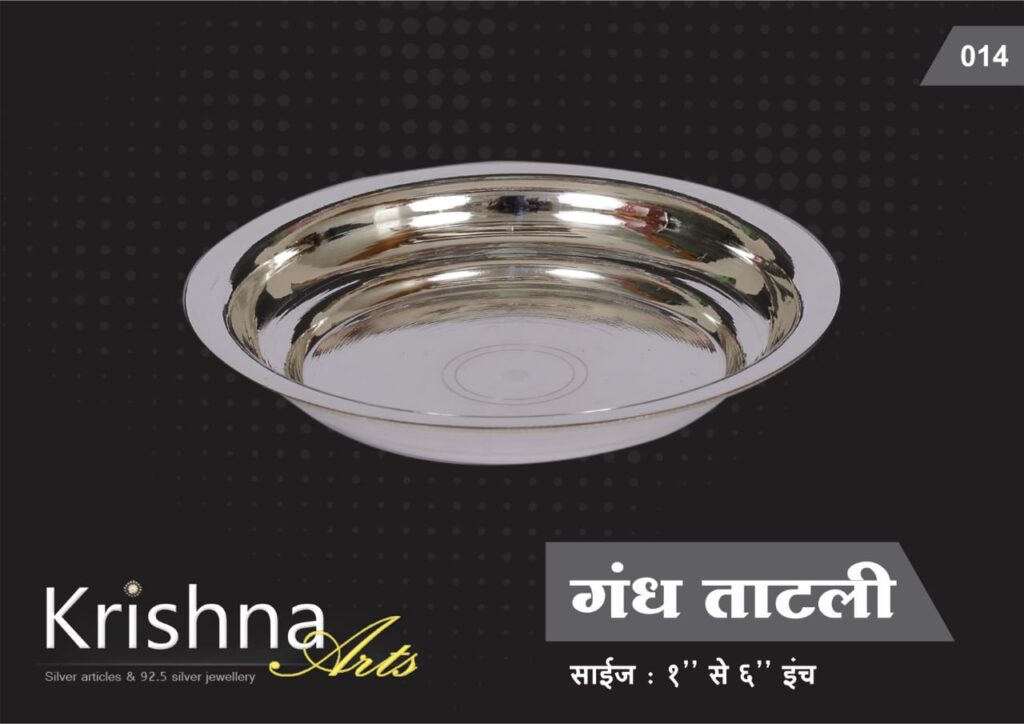 तांब्या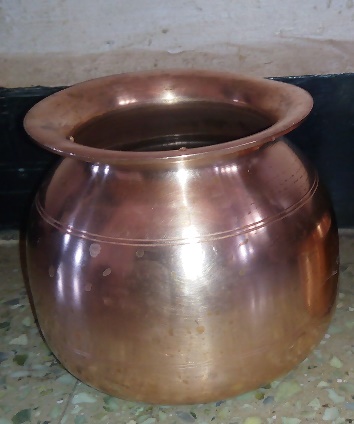 भांडे/फुलपात्र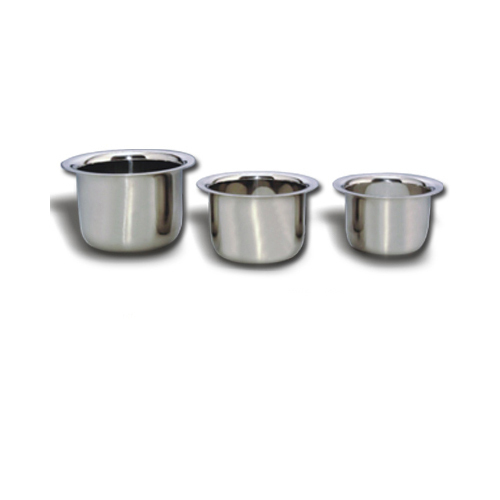 तुपाची लोटी 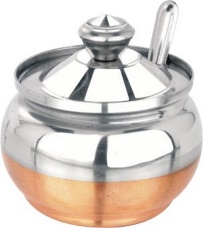 परात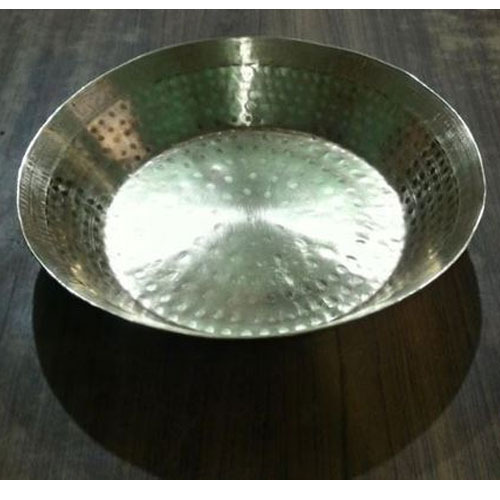 पातेलं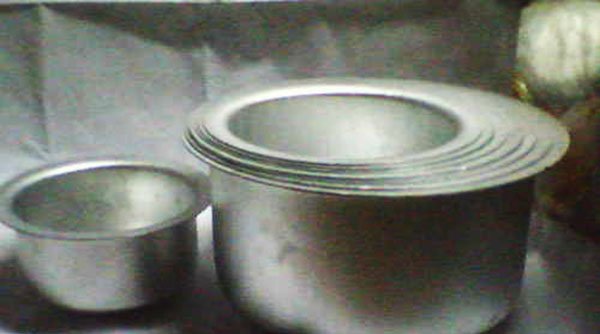 कढई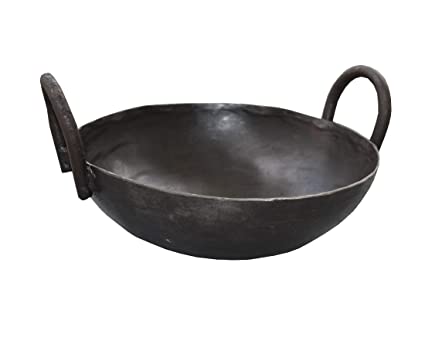 सूप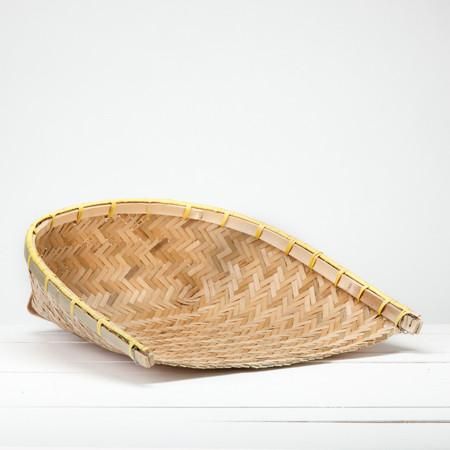 टोपली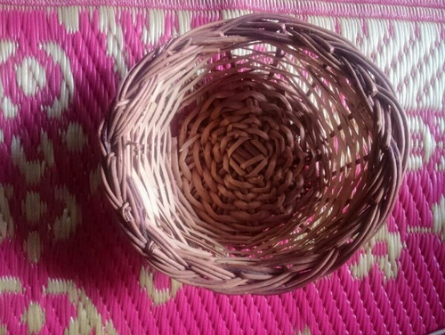 जातं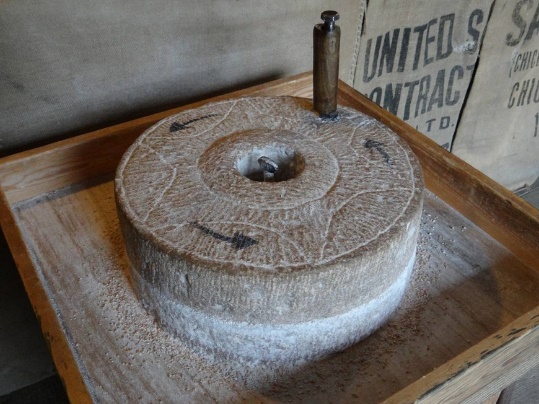 कळशी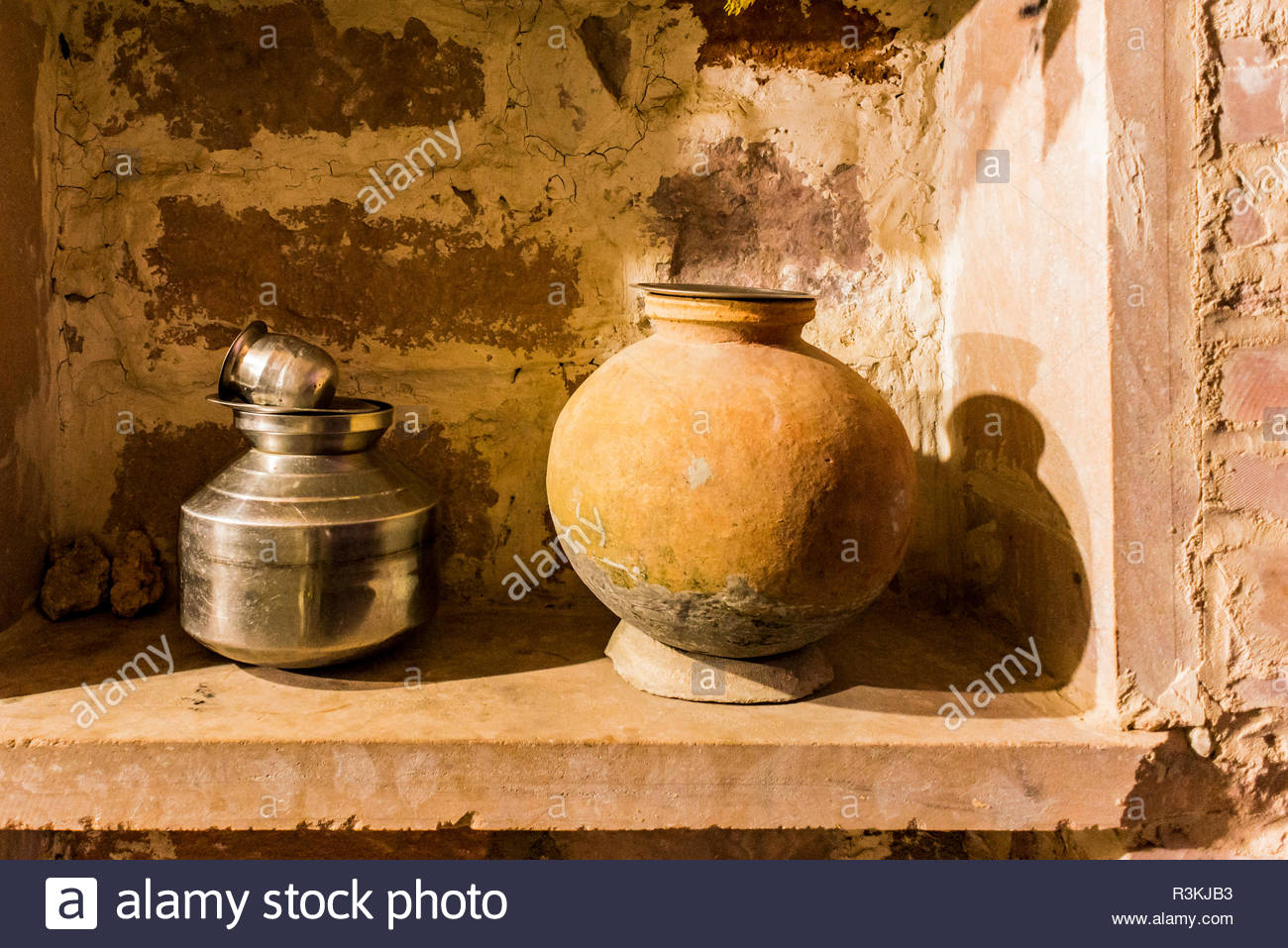 माठ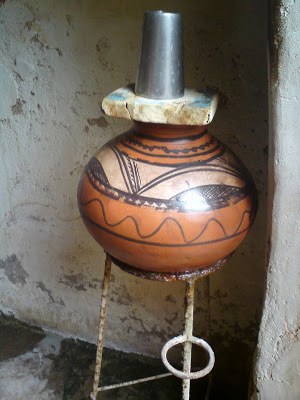 स्टोव्ह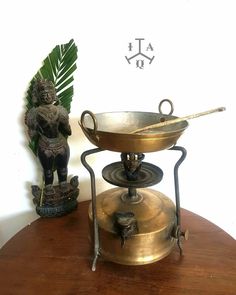 चिमटा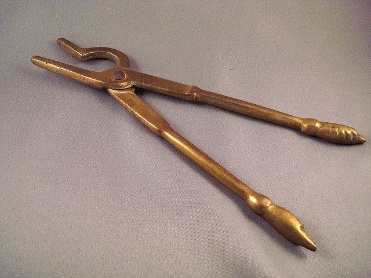 रवी 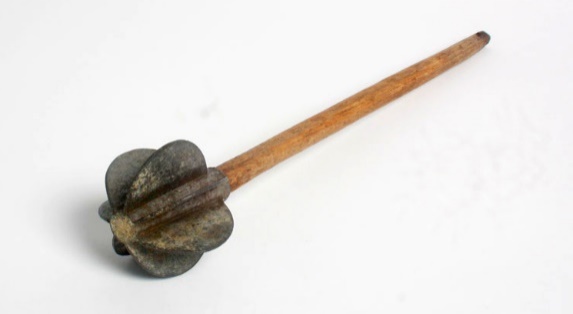 कढलं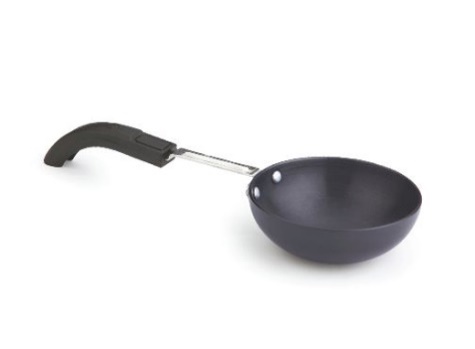 सोऱ्या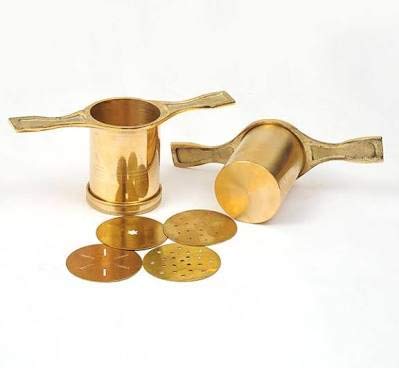 मसाला दाणी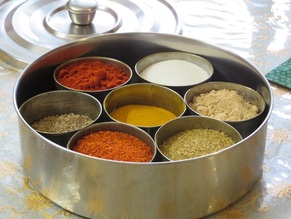 अप्पेपात्र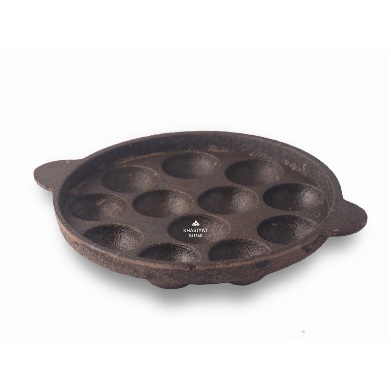 